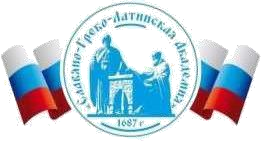 Автономная Некоммерческая Организация Высшего Образования«Славяно-Греко-Латинская Академия»РАБОЧАЯ ПРОГРАММА ДИСЦИПЛИНЫ  Б1.О.07 ПРАВОВАЯ И ФИНАНСОВАЯ ГРАМОТНОСТЬ Москва, 2022 г.ОП ВО разработана: Руководитель образовательной программы  -  И.о. декана, зав.кафедрой, канд. экон. наук, доцент Смирнова Ольга Олеговна, д-р экон. наук, профессор Парахина В.Н. СОГЛАСОВАНО: Гайденко 	Владимир 	Васильевич, 	генеральный 	директор, 	 	ООО «МЕДИАГРУППА» Протокол заседания Учебно-методической комиссии от «22» апреля 2022 г. протокол № 5 1. Цель и задачи освоения дисциплиныЦелью курса «Правовая и финансовая грамотность» является освоение правовых и финансово-экономических понятий, являющихся отражением важнейших сфер правовых и финансовых отношений, развитие у студентов навыков правовой и финансовой грамотности, практических умений и компетенций, позволяющих эффективно взаимодействовать с широким кругом правовых и финансовых институтов, а также формирование у обучающихся понимания реальных возможностей права и правового регулирования в решении социальных, экономических и политических проблем, а также осознания необходимости грамотного управления личными финансами. Изучение курса позволит лучше ориентироваться в текущих правовых и финансовых вопросах, практически ежедневно возникающих у людей, и находить оптимальные для каждого человека способы их решения.  Задачи курса в части правовой грамотности состоят в том, чтобы:  	− заложить теоретические основы правовых знаний;  − способствовать осмыслению права, как одного из важнейших социальных регуляторов общественных отношений;  − развивать умение ориентироваться в сложной системе действующего законодательства и правильно применять нормы права в конкретных ситуациях;  − научить анализировать законодательство и практику его применения. Задачи курса в части финансовой грамотности: − познание основ финансовой грамотности, формирование знаний по основным категориям и понятиям в области личного финансового планирования, сбережений, кредитования, платежей и расчетов, финансового рынка, налогообложения, предпринимательской деятельности;  − освоение базового понятийного аппарата в области финансовой грамотности, методов и способов принятия и реализации финансовых и инвестиционных решений; − получение практических навыков по разработке личных финансовых планов, применению цифровых ресурсов и технологий в области сбережений, кредитования, платежей и расчетов, инвестирования.  2.Место дисциплины в структуре образовательной программыУчебная дисциплина «Правовая и финансовая грамотность» относится к дисциплинам обязательной части. 3. Перечень планируемых результатов обучения по дисциплине, соотнесённых с планируемыми результатами освоения образовательной программы4. Объем учебной дисциплины и формы контроля ** Дисциплина предусматривает применение электронного обучения, дистанционных образовательных технологий  5. Содержание дисциплины, структурированное по темам (разделам) с указанием количества часов и видов занятий 6. Фонд оценочных средств по дисциплинеФонд оценочных средств (ФОС) по дисциплине «Правовая и финансовая грамотность» базируется на перечне осваиваемых компетенций с указанием индикаторов. ФОС обеспечивает объективный контроль достижения запланированных результатов обучения. ФОС включает в себя:  описание показателей и критериев оценивания компетенций на различных этапах их формирования, описание шкал оценивания; методические материалы, определяющие процедуры оценивания знаний, умений, навыков и (или) опыта деятельности, характеризующих этапы формирования компетенций (включаются в методические указания по тем видам работ, которые предусмотрены учебным планом и предусматривают оценку сформированности компетенций); типовые оценочные средства, необходимые для оценки знаний, умений и уровня сформированности компетенций.   ФОС является приложением к данной программе дисциплины. 7. Методические указания для обучающихся по освоению дисциплиныПриступая к работе, каждый студент должен принимать во внимание следующие положения. Дисциплина построена по тематическому принципу, каждая тема представляет собой логически завершенный раздел. Практические занятия проводятся с целью закрепления усвоенной информации, приобретения навыков ее применения при решении практических задач в соответствующей предметной области. Самостоятельная работа студентов направлена на самостоятельное изучение дополнительного материала, подготовку к практическим занятиям, а также выполнения всех видов самостоятельной работы. Для успешного освоения дисциплины, необходимо выполнить все виды самостоятельной работы, используя рекомендуемые источники информации. 8. Учебно-методическое и информационное обеспечение дисциплины8.1. Перечень основной и дополнительной литературы, необходимой для освоения дисциплины8.1.1. Перечень основной литературы:Правоведение: учебное пособие / М. П. Беляев, Л. А. Буторин, Т. А. Буторина [и др.] ; под редакцией М. П. Беляева. — 2-е изд. — Москва : Дашков и К, 2022. — 444 c. — ISBN 978-5-394-04672-8. — Текст: электронный // Цифровой образовательный ресурс IPR SMART : [сайт]. — URL: https://www.iprbookshop.ru/120748.html  Правоведение: учебное пособие: [16+] / А. В. Велькин, И. Ю. Гольтяпина, Ю. А. Гудков [и др.]. – Москва; Берлин: Директ-Медиа, 2021. – 284 с. : табл. – Режим доступа: по подписке. – URL: https://biblioclub.ru/index.php?page=book&id=614657 – ISBN 978-5-44992108-6. – DOI 10.23681/614657. – Текст: электронный. Чумакова, О. В. Основы правоведения: учебное пособие для студентов неюридических вузов / О. В. Чумакова. — Москва : National Research, 2020. — 417 c. — ISBN 978-1-952243-11-0. — Текст: электронный // Цифровой образовательный ресурс IPR SMART : [сайт]. — URL: https://www.iprbookshop.ru/95596.html Юнусова, А. Н. Правоведение: учебное пособие / А. Н. Юнусова. — Саратов : Вузовское образование, 2022. — 118 c. — ISBN 978-5-4487-0822-0. — Текст : электронный //Цифровой образовательный ресурс IPR SMART:[сайт]. URL: https://www.iprbookshop.ru/120564.html  Предпринимательство: учебник для магистров / И. К. Ларионов, А. Н. Герасин, О. Н. Герасина [и др.] ; под редакцией И. К. Ларионова. — 3-е изд. — Москва : Дашков и К, 2019. — 191 c. — ISBN 978-5-394-03079-6. — Текст: электронный // Цифровой образовательный ресурс IPR SMART: [сайт]. — URL: https://www.iprbookshop.ru/85626.html Сычева-Передеро, О. В. Финансовая грамотность: учебное пособие / О. В. СычеваПередеро, О. В. Секлецова, И. В. Корчагина. — Кемерово: КемГУ, 2021. — 116 с. — ISBN 978-5-8353-2814-7. — Текст: электронный // Лань: электронно-библиотечная система. — URL: https://e.lanbook.com/book/186377  Финансовая грамотность: учебник: [16+] / Ю.Р. Туманян, О.А. Ищенко-Падукова, А.Н. Козлов и др.; Южный федеральный университет. – Ростов-на-Дону; Таганрог: Южный федеральный университет, 2020. – 212 с.: ил., табл. – Режим доступа: по подписке. – URL: https://biblioclub.ru/index.php?page=book&id=612183  8.1.2. Перечень дополнительной литературы: Богатырев, С. Ю. Поведенческие финансы: учебное пособие / С. Ю. Богатырев; Финансовый университет при Правительстве Российской Федерации. – Москва: Прометей, 2018. – 210 с. : схем., ил., табл. – Режим доступа: по подписке. – URL: https://biblioclub.ru/index.php?page=book&id=494852 Братановский, С. Н. Конституционное право: учебник / С. Н. Братановский, М. Ф. Зеленов. — Москва: Ай Пи Ар Медиа, 2023. — 388 c. — ISBN 978-5-4497-1843-3. — Текст : электронный // Цифровой образовательный ресурс IPR SMART : [сайт]. — URL: https://www.iprbookshop.ru/125592.html  Буркина, О. А. Уголовное право (Общая и Особенная части) : учебное пособие / О. А. Буркина. — Пермь: Пермский государственный гуманитарно-педагогический университет, 2021. — 215 c. — ISBN 978-5-907459-05-2. — Текст : электронный // Цифровой образовательный ресурс IPR SMART : [сайт]. — URL: https://www.iprbookshop.ru/116378.html  Основы гражданского права. Ч.1: учебное пособие / Н. В. Мирошниченко, И. Ф. Дедюхина, О. В. Жданова [и др.]. — Ставрополь: Ставропольский государственный аграрный университет, 2021. — 152 c. — Текст: электронный // Цифровой образовательный ресурс IPR SMART: [сайт]. — URL: https://www.iprbookshop.ru/121683.html  Пучкова, В. В. Трудовое право: учебное наглядное пособие / В. В. Пучкова. — Москва: Ай Пи Ар Медиа, 2022. — 306 c. — ISBN 978-5-4497-1545-6. — Текст : электронный // Цифровой образовательный ресурс IPR SMART : [сайт]. — URL: https://www.iprbookshop.ru/117870.html  Рынок ценных бумаг: учебное пособие и практикум / А. В. Золкина, А. А. Панасюк, А. Ю. Анисимов, И. А. Кокорев. — Москва : Институт мировых цивилизаций, 2019. — 84 c. — ISBN 978-5-6043054-7-8. — Текст: электронный // Цифровой образовательный ресурс IPR SMART: [сайт]. — URL: https://www.iprbookshop.ru/94841.html Семейное право: учебник / Б. М. Гонгало, П. В. Крашенинников, Л. Ю. Михеева, О. А. Рузакова ; под редакцией П. В. Крашенинникова. — 5-е изд. — Москва : Статут, 2022. — 320 c. — ISBN 978-5-8354-1817-6. — Текст : электронный // Цифровой образовательный ресурс IPR SMART : [сайт]. — URL: https://www.iprbookshop.ru/126412.html  Финансовая грамотность: учебник для вузов / науч. ред. Р. А. Кокорев. — Москва: Издательство Московского университета, 2021. — 568 с.: ил. ISBN 978-5-19-011698-4 (e-book) ISBN 978-5-19-011654-0 [Электронный ресурс]. – URL: https://fincult.info/upload/iblock/a1e/Uchebnoe_posobie.pdf 8.2. Перечень учебно-методического обеспечения самостоятельной работы обучающихся по дисциплине Методические указания по выполнению практических работ по дисциплине «Правовая и финансовая грамотность», 2023 - [Электронная версия]. Методические указания по организации самостоятельной работы по дисциплине «Правовая и финансовая грамотность», 2023- [Электронная версия]. 8.3. Перечень ресурсов информационно-телекоммуникационной сети «Интернет», необходимых для освоения дисциплины Общероссийский образовательный портал – URL: http://www.alleng.ru Юридическая Россия: Федеральный правовой портал – URL: http://law.edu.ru   Журнал «Правоведение» – URL: http://www.jurisprudence-media.ru  «Законность». Ежемесячный правовой научно-практический журнал – URL:  http://pressa-lex.ru Учебное пособие по финансовой грамотности – URL:   https://finuch.ru/    Официальный сайт Министерства финансов Российской Федерации – URL: http://www.minfin.ru    Официальный сайт Федеральной службы государственной статистики Российской Федерации – URL: http:// www.gks.ru   Официальный сайт Центрального банка Российской Федерации (Банка России) – URL: http://www.cbr.ru  	 Федеральный методический центр по финансовой грамотности – URL:  https://fmc.hse.ru  Материалы информационного портала Финграмота – URL:    http://fingramota.org     Электронные словари – URL: http://www.onlinedics.ru, https://slovaronline.com/, http://slovari.yandex.ru   Интернет-ресурсы – URL: banki.ru, fincult.ru, cbr.ru, Sravni.ru, vashifinancy.ru 9. Перечень информационных технологий, используемых при осуществлении образовательного процесса по дисциплине, включая перечень программного обеспечения и информационных справочных системЛекции студенты изучают самостоятельно, используя цифровые ресурсы: видео лекции, печатный материал лекций, электронное решение проверочных тестов по темам дисциплины. На практических занятиях студенты представляют презентации, подготовленные ими в часы самостоятельной работы. Информационные технологии: сбор, хранение, систематизация и выдача учебной и научной информации; обработка текстовой, графической и эмпирической информации; подготовка, конструирование и презентация итогов исследовательской и аналитической деятельности; самостоятельный поиск дополнительного учебного и научного материала с использованием поисковых систем и сайтов сети Интернет, электронных энциклопедий и баз данных; использование социальных сетей, электронной почты преподавателей и обучающихся для рассылки, переписки и обсуждения возникших учебных проблем, а также системы управления обучением. Информационные справочные системы: Информационно-справочные и информационно-правовые системы, используемые при изучении дисциплины: Программное обеспечение: 10. Описание материально-технической базы, необходимой для осуществления образовательного процесса по дисциплине11.  Особенности освоения дисциплины лицами с ограниченными возможностями здоровья Обучающимся с ограниченными возможностями здоровья предоставляются специальные учебники, учебные пособия и дидактические материалы, специальные технические средства обучения коллективного и индивидуального пользования, услуги ассистента (помощника), оказывающего обучающимся необходимую техническую помощь, а также услуги сурдопереводчиков и тифлосурдопереводчиков. Освоение дисциплины обучающимися с ограниченными возможностями здоровья может быть организовано совместно с другими обучающимися, а также в отдельных группах. Освоение дисциплины обучающимися с ограниченными возможностями здоровья осуществляется с учетом особенностей психофизического развития, индивидуальных возможностей и состояния здоровья. В целях доступности получения высшего образования по образовательной программе лицами с ограниченными возможностями здоровья при освоении дисциплины обеспечивается: 1) для лиц с ограниченными возможностями здоровья по зрению: присутствие ассистента, оказывающий студенту необходимую техническую помощь с учетом индивидуальных особенностей (помогает занять рабочее место, передвигаться, прочитать и оформить задание, в том числе, записывая под диктовку), письменные задания, а также инструкции о порядке их выполнения оформляются увеличенным шрифтом, специальные учебники, учебные пособия и дидактические материалы (имеющие крупный шрифт или аудиофайлы), индивидуальное равномерное освещение не менее 300 люкс, при необходимости студенту для выполнения задания предоставляется увеличивающее устройство; 2) для лиц с ограниченными возможностями здоровья по слуху: присутствие ассистента, оказывающий студенту необходимую техническую помощь с учетом индивидуальных особенностей (помогает занять рабочее место, передвигаться, прочитать и оформить задание, в том числе, записывая под диктовку), обеспечивается наличие звукоусиливающей аппаратуры коллективного пользования, при необходимости обучающемуся предоставляется звукоусиливающая аппаратура индивидуального пользования; обеспечивается надлежащими звуковыми средствами воспроизведения информации; 3) для лиц с ограниченными возможностями здоровья, имеющих нарушения опорнодвигательного аппарата (в том числе с тяжелыми нарушениями двигательных функций верхних конечностей или отсутствием верхних конечностей): письменные задания выполняются на компьютере со специализированным программным обеспечением или надиктовываются ассистенту; по желанию студента задания могут выполняться в устной форме. СОГЛАСОВАНОДиректор Института _______________________,кандидат философских наук_______________________Одобрено:Решением Ученого Советаот «22» апреля 2022 г.протокол № 5УТВЕРЖДАЮРектор АНО ВО «СГЛА»_______________ Храмешин С.Н.Направление подготовки38.03.02 МенеджментНаправленность (профиль)Управление бизнесомКафедрамеждународных отношений и социально-экономических наукФорма обученияГод начала обученияОчная2022Реализуется в семестре1, 2Код,формулировка компетенцииКод,формулировка индикатораПланируемые результаты обучения по дисциплине, характеризующие этапы формирования компетенций,индикаторовУК-2Способен определять круг задач в рамках поставленной цели и выбирать оптимальные способы их решения, исходя из действующих правовых норм, имеющихся ресурсов и ограниченийИД-1 УК-2 формулирует цель проекта, определяет совокупность взаимосвязанных задач, обеспечивающих ее достижение и определяет ожидаемые результаты решения задач  Определяет цель проекта; выделяет и характеризует стадии решения взаимосвязанных задач исходя из действующих правовых норм; анализирует теоретические и практические проблемы для достижения ожидаемых результатов.  УК-2Способен определять круг задач в рамках поставленной цели и выбирать оптимальные способы их решения, исходя из действующих правовых норм, имеющихся ресурсов и ограниченийИД-2 УК-2 разрабатывает план действий для решения задач проекта, выбирая оптимальный способ их решения, исходя из действующих правовых норм и имеющихся ресурсов и ограничений Выбирает оптимальные способы решения задач исходя из действующих правовых норм, имеющихся ограничений и ресурсов УК-2Способен определять круг задач в рамках поставленной цели и выбирать оптимальные способы их решения, исходя из действующих правовых норм, имеющихся ресурсов и ограниченийИД-3 УК-2 	обеспечивает выполнение проекта в соответствии с установленными целями, сроками и затратами, исходя из действующих правовых норм, имеющихся ресурсов и ограничений, в том числе с использованием цифровых инструментов. Логически обосновывает необходимость выполнения проекта в соответствии с установленными целями, сроками и затратами; разрабатывает и оформляет проект с использованием цифровых инструментов исходя из действующих правовых норм, имеющихся ресурсов и ограничений. УК-10. Способен принимать обоснованные экономические решения в различных областях жизнедеятельностиИД-1 УК-10 Понимает базовые принципы функционирования экономики и экономического развития, цели и формы участия государства в экономике Применяет на практике знания об основах поведения экономических агентов, принципы рыночного обмена и закономерности функционирования рыночной экономики, принципы экономического анализа для принятия решений, показатели социально-экономического развития и роста, ресурсные и экологические ограничения развития, понимает необходимость долгосрочного устойчивого развития, сущность и функции предпринимательской деятельности и риски, связанные с ней, особенности частного и государственного предпринимательства, инновационной деятельности.  УК-10. Способен принимать обоснованные экономические решения в различных областях жизнедеятельностиИД-2 УК-10 Применяет методы личного экономического и финансового планирования для достижения текущих и долгосрочных финансовых целей Опираясь на знания основных видов личных доходов, расходов, в том числе обязательных, использует принципы личного финансового планирования и ведения личного бюджета; оценивает свои права на налоговые льготы, пенсионные и социальные выплаты, ведет личный бюджет, в том числе используя программные продукты, решает типичные задачи в сфере личного экономического и финансового планирования, возникающие на разных этапах жизненного цикла. УК-10. Способен принимать обоснованные экономические решения в различных областях жизнедеятельностиИД-3 УК-10 Использует финансовые инструменты для управления личными финансами, контролирует собственные экономические и финансовые риски Осознавая виды и источники возникновения экономических и финансовых рисков для индивида, способы их снижения, пользуется источниками информации о правах и обязанностях потребителя финансовых услуг, анализирует условия финансовых продуктов и положения договоров с финансовыми организациями, оценивает индивидуальные риски, в том числе риск стать жертвой мошенничества, и управляет ими. УК-11Способен формировать нетерпимое отношение к проявлениям экстремизма, терроризма, коррупционному поведению и противодействовать им в профессиональной деятельностиИД-1 УК-11 Знаком с действующими правовыми нормами, обеспечивающими борьбу с проявлениями экстремизма, терроризма в различных областях жизнедеятельности, со способами профилактики коррупции и формирования нетерпимого отношения к ней;Знаком с правовыми нормами, обеспечивающими борьбу с проявлениями экстремизма, терроризма в различных областях жизнедеятельности, понимает сущность коррупционного поведения и его взаимосвязь с социальными, экономическими, политическими и иными условиями.УК-11Способен формировать нетерпимое отношение к проявлениям экстремизма, терроризма, коррупционному поведению и противодействовать им в профессиональной деятельностиИД-2 УК-11 Предупреждает возможные проявления экстремизма, терроризма, коррупционные риски в профессиональной деятельности; исключает вмешательство в свою профессиональную деятельность в случаях склонения к коррупционным правонарушениям; Планирует, организует и проводит мероприятия, направленные на предупреждение проявлений терроризма, экстремизма, коррупционных рисков в профессиональной деятельности, исключает склонение к коррупционным правонарушениям. УК-11Способен формировать нетерпимое отношение к проявлениям экстремизма, терроризма, коррупционному поведению и противодействовать им в профессиональной деятельностиИД-3 УК-11 Взаимодействует в обществе на основе нетерпимого отношения к проявлениям экстремизма, терроризма, коррупционному поведению и противодействует им в профессиональной деятельности Соблюдает правила общественного взаимодействия на основе нетерпимого отношения к проявлениям терроризма, экстремизма, коррупции и противодействует им в профессиональной деятельности Объем занятий: 2 з.е. 54 астр. ч. ОФО, в астр. часах Контактная работа 25,5 Лекции/из них практическая подготовка - Практический занятий/ из них практическая подготовка 25,5/- Лабораторных работ/ из них практическая подготовка - Самостоятельная работа 28,5 Формы контроля Зачет №Раздел (тема) дисциплины и краткое содержаниеФормируемые компетенции, индикаторыочная формаочная формаочная формаочная формаочная форма№Раздел (тема) дисциплины и краткое содержаниеФормируемые компетенции, индикаторыКонтактная работа обучающихся с преподавателем/из них в форме практической подготовки, часовКонтактная работа обучающихся с преподавателем/из них в форме практической подготовки, часовКонтактная работа обучающихся с преподавателем/из них в форме практической подготовки, часовКонтактная работа обучающихся с преподавателем/из них в форме практической подготовки, часовСамостоятельная работа, часов№Раздел (тема) дисциплины и краткое содержаниеФормируемые компетенции, индикаторыЛекцииПрактические занятияЛабораторные работыЛабораторные работыСамостоятельная работа, часов1 Тема 1. Понятие и значение правовой грамотности. Основы теории государства и права. 1.1 Понятие и основные категории государства.  Понятие, сущность и типы государства.  Государственная власть как особая разновидность социальной власти. Форма государства: форма правления, государственное устройство, политический режим. Функции и механизм государства. Понятие и признаки правового государства и гражданского общества. 1.2 Понятие и основные категории права. Правосознание и правовая культура. Понятие, принципы и функции права. Система российского права. Норма права, ее структура. Институт права. Отрасль права. Формы (источники) права. Нормативные правовые акты, их классификация. Правотворчество. Понятие и виды правоотношений. Правонарушения и юридическая ответственность.  Правосознание, признаки правосознания. Виды, структура правосознания. Роль правосознания в жизни общества. Формы деформации правосознания. Правовая культура общества, виды правовой культуры. Структура правовой культуры общества.УК-2(ИД-1; ИД-2;  ИД-3)УК-11(ИД-1; ИД-2; ИД-3)1,51,51,51,52 Тема 2. Конституционное право Российской Федерации. Общая характеристика Конституции Российской Федерации.  Основы конституционного строя: понятие, элементы. Федерация как форма государственного устройства: понятие, признаки, виды. Конституционно-правовой статус субъектов Российской Федерации. Президент Российской Федерации. Федеральное Собрание РФ.  Правительство РФ. Органы судебной власти РФ. Местное самоуправление. Права и свободы человека и гражданина. Права лиц с ограниченными возможностями здоровья и инвалидов. Правовой статус человека: понятие, структура. Гражданство: понятие, основание и порядок его приобретения. Выход из гражданства. Избирательная система.  УК-2(ИД-1; ИД-2;  ИД-3)УК-11(ИД-1; ИД-2; ИД-3)1,51,53 Тема 3.  Гражданское право. Гражданские правоотношения: субъекты, объекты, содержание и виды. Физические лица как субъекты гражданского права. Правоспособность и дееспособность физических лиц. Юридические лица: понятие, признаки, классификация. Осуществление гражданских прав и исполнение обязанностей. Право на защиту. Гражданско-правовая ответственность. Сроки в гражданском праве. УК-2(ИД-1; ИД-2; ИД-3)УК-11(ИД-1; ИД-2; ИД-3)1,51,54 Тема 4. Семейное право. Понятие семейного права. Предмет и метод семейного права. Взаимосвязь семейного права с иными отраслями права. Принципы и функции семейного права. Система семейного права. Источники семейного права. Акты гражданского состояния. Семейные правоотношения: понятие; основания возникновения, изменения и прекращения семейных правоотношений; субъекты; объекты. Понятие семьи, родства, свойства. Осуществление и защита семейных прав и исполнение семейных обязанностей. Сроки в семейном праве, срок исковой давности. Права и обязанности супругов. Права и обязанности родителей и детей. Алиментные обязательства членов семьи. Формы воспитания детей, оставшихся без попечения родителей. УК-2(ИД-1; ИД-2;  ИД-3)УК-11(ИД-1; ИД-2; ИД-3)1,5 1,5 1,5 5 Тема 5. Трудовое право. Общие положения трудового права. Трудовые правоотношения. Стороны трудовых отношений. Основания возникновения трудовых правоотношений. Правовое регулирование трудовых отношений. Трудовой договор: понятие, стороны, форма, содержание, условия и порядок заключения, изменения и расторжения. Рабочее время. Время отдыха. Особенности трудовых отношений с инвалидами. Дисциплина труда и дисциплинарная ответственность. Материальная ответственность работника и работодателя. Понятие трудовых споров. Порядок рассмотрения индивидуальных и коллективных трудовых споров. Порядок рассмотрения исковых и неисковых трудовых споров. УК-2(ИД-1; ИД-2;  ИД-3)УК-11(ИД-1; ИД-2; ИД-3)1,5 1,5 1,5 6 Тема 6. Административное право. Правовые основы защиты информации. Общие положения административного права. Административное принуждение. Административное правонарушение и его состав. Административная ответственность: понятие, содержание, признаки. Административные наказания. Ответственность несовершеннолетних по Кодексу об административных правонарушениях. Противодействие коррупции. Правовой режим государственной, коммерческой, служебной и иной охраняемой законом тайны. Информация: понятие, виды. Нормативно-правовые акты в области защиты информации. Правовые основы защиты государственной тайны. Ответственность за правонарушения в информационной сфереУК-2(ИД-1; ИД-2;  ИД-3)УК-11(ИД-1; ИД-2; ИД-3)1,5 1,5 1,5 7 Тема 7. Уголовное право.   Понятие преступления. Признаки преступления. Преступление и его виды. Лица, подлежащие уголовной ответственности. Понятие и признаки уголовного наказания. Цели наказания.  Понятие, виды и значение системы уголовных наказаний. Характеристика отдельных видов наказаний. УК-2(ИД-1; ИД-2;  ИД-3)УК-11(ИД-1; ИД-2; ИД-3)1,5 1,5 1,5 8 Тема 8. Экологическое право.  Понятие, особенности, классификация и система источников экологического права. Конституционные основы регулирования природопользования и охраны окружающей среды. Федеративные договоры. Международные договоры РФ в области природопользования и охраны окружающей среды. Закон как источник экологического права. Понятие экологического контроля. Основные задачи экологического контроля. Виды экологического контроля. УК-2(ИД-1; ИД-2;  ИД-3)УК-11(ИД-1; ИД-2; ИД-3)1,5 1,5 1,5 ИТОГО за 1 семестр13,513,513,59 Тема 9. Сущность финансовой грамотности. Личное финансовое планирование как способ повышения благосостояния индивида и семьи. Понятие и необходимость изучения финансовой грамотности. Экономическая культура общества и личности. Экономические знания как компонент экономической культуры. Основные признаки финансово-грамотного населения. Понятие, цели и задачи личного финансового планирования. Активы, пассивы и семейный бюджет. Этапы построения личного финансового плана. Интуитивные и финансовограмотные решения в области планирования личных финансов и финансов домохозяйства. Формирование «финансовой подушки безопасности» и применение страховки как инструмента снижения риска в личном финансовом планировании. Ресурсы для составления личного финансового плана: мобильные приложения CoinKeeper, Дребеденьги, Monefy, Money Lover, «Дзен-мани: учет расходов», Money Flow, «Тяжеловато», Moneon, Buddy, Expensify, Cash Organizer, Деньги ОК и др. Калькуляторы личного накопительного плана lfp.anderidagroup.com, калькулятор доходности finplan.org, калькулятор накоплений денег lkapital.ru, личный финансовый план lfp.intelinvest.ru и др. УК-2(ИД-1; ИД-2)  УК-10(ИД-1; ИД-2; ИД-3)1,5 1,5 3 10 Тема 10. Сбережения. Понятие и мотивы сбережений. Главные финансовые ошибки населения в области сбережений. Виды сбережений. Коммерческие банки и основы их функционирования. Банк России и его функции. Агентство по страхованию вкладов.  Банковские вклады и депозиты, их разновидности и содержание. Базовые положения финансовой грамотности для депозитов. Страхование вкладов частных лиц. Сбережения и инфляция. Номинальная и реальная процентная ставка. Металлические счета. Калькулятор личного накопительного плана lfp.anderidagroup.com, калькулятор доходности fin-plan.org, калькулятор накоплений денег lkapital.ru, личный финансовый план lfp.intelinvest.ru.    УК-2(ИД-1; ИД-2) УК-10(ИД-1; ИД-2; ИД-3)1,5 1,5 1,5 11 Тема 11. Кредиты и займы. Понятие кредитов и займов. Необходимость кредита. Кредитные продукты, их классификация, принципы кредитования. Кредитный скоринг. Номинальная и реальная процентная ставка по кредиту, полная стоимость кредита (ПСК). Реструктуризация и рефинансирование кредитной задолженности. Микрофинансовые организации. Коллекторские организации. Принципы поведения финансово-грамотного заемщика. Кредитные калькуляторы, ресурсы для поиска и сравнения финансовых продуктов (banki.ru, fincult.ru, cbr.ru, Sravni.ru, nalog.ru, vashifinancy.ru, finuch.ru). УК-2(ИД-1; ИД-2) УК-10(ИД-1; ИД-2; ИД-3)1,5 1,5 1,5 12 Тема 12. Расчеты и платежи. Виды денег. Наличные и безналичные деньги. Текущий счет и дебетовая карта. Кредитная карта.  Национальная система платёжных карт (НСПК). Карта «Мир» www.nspk.ru/cards-mir/uchastniki-ps-mir. Возможности карты «Мир» https://mironline.ru.  Способы управления безналичными деньгами. Виды расчетов, используемых гражданами. Платежи и переводы без открытия счета. Платежные агенты. Риски при расчетах и платежах. Правила безопасного использования банковской карты. Формы финансового мошенничества и способы минимизации рисков. УК-2(ИД-1; ИД-2) УК-10(ИД-1; ИД-2; ИД-3)1,5 1,5 1,5 13 Тема 13. Фондовый рынок. Экономическая сущность инвестиций, их цели. Основные инвестиционные инструменты для частного инвестора. Фондовый рынок: понятие, структура, роль. Ценные бумаги. Классификация ценных бумаг. Участники рынка ценных бумаг (фондового рынка). Фондовая биржа. Паевой инвестиционный фонд. Индивидуальный инвестиционный счет. Сквозные цифровые технологии на фондовом рынке. УК-2(ИД-1; ИД-2) УК-10(ИД-1; ИД-2; ИД-3)1,5 1,5 1,5 14 Тема 14. Страхование. Понятие страхования. Участники страхового рынка: страховщик, страхователь, выгодоприобретатель, страховой агент, страховой брокер. Добровольное и обязательное страхование. Виды страхования для физических лиц (страхование жизни, страхование от несчастных случаев, медицинское страхование, страхование имущества, страхование гражданской ответственности), договор страхования. Страховая сумма, страховая стоимость и страховая премия.  Страховые риски, страховой случай, страховой ущерб, страховая выплата.  УК-2(ИД-1; ИД-2) УК-10(ИД-1; ИД-2; ИД-3)1,5 1,5 1,5 15 Тема 15. Налоги и налогообложение. Налоговый кодекс РФ, налоги, виды налогов, субъект, предмет и объект налогообложения, ставка налога, сумма налога, системы налогообложения, налоговые льготы, порядок уплаты налога, налоговая декларация, налоговые вычеты.   УК-2(ИД-1; ИД-2) УК-10(ИД-1; ИД-2; ИД-3)1,5 1,5 1,5 16 Тема 16. Основы предпринимательской деятельности. Понятие предпринимательской деятельности, ее преимущества и недостатки. Основные качества, присущие успешным предпринимателям. Содержание и современные формы предпринимательства. Стартап, его признаки, кто может стать стартапером. Как найти идею для стартапа. Правила создания нового бизнеса (стартапа). Стадии создания стартапа. Способы финансирования нового бизнеса. Источники финансовой поддержки сатрапов в России. Этапы развития стартапа. Организационно-правовые формы бизнеса, его налогообложение.  УК-2 (ИД-1; ИД-2) УК-10(ИД-1; ИД-2; ИД-3)1,5 1,5 3 ИТОГО за 2 семестр12,012,015,0ИТОГО25,525,528,51 Справочная правовая система «Консультант плюс» // www.consultant.ru 2 ЭБС «Университетская библиотека онлайн»: Лицензионный договор на предоставление доступа к ЭБС «Университетская библиотека онлайн» Организация: ООО «Директ-Медиа» 3 Электронно-библиотечная система IPRsmart: Лицензионный договор  на предоставление доступа к электроннобиблиотечной системе IPRbooks. Организация: ООО Компания «Ай Пи Ар Медиа». 4 Российская государственная библиотека: Организация: ФГБУ «Российская государственная библиотека». 5 Электронно-библиотечная система «Знаниум»6 Электронно-библиотечная система «Лань» Лицензионный договор на предоставление права использования программного обеспечения Организация: ООО «Лань».7 Электронно-библиотечная система «Консультант студента» 8 «eLIBRARY.RU»: [Научная электронная библиотека]. – URL: http://elibrary.ru 9 Информационно-правовой портал "Гарант" - http://www.garant.ru/ 10 Справочно-правовая система – Российское законодательство и судебная практика в свободном доступе - http://www.pravo.ru/  11 Официальный интернет-портал правовой информации. Государственная система правовой информации http://pravo.gov.ru 1 Операционная система: Microsoft Windows 8: Бессрочная лицензия. 2 Операционная система: Microsoft Windows 10: Бессрочная лицензия. Окончание бесплатной поддержки – 2025-10.  3 Базовый пакет программ Microsoft Office (Word, Excel, PowerPoint).  Microsoft Office Standard 2013:, Лицензирование Microsoft Office https://support.microsoft.com/ru-ru/lifecycle/search/16674.; набор обновлений Office 2013 Service Pack 1 Практические занятия Учебная аудитория для проведения учебных занятий, оснащенная мультимедийным оборудованием и техническими средствами обучения. Самостоятельная работа Помещение для самостоятельной работы обучающихся оснащенное компьютерной техникой с возможностью подключения к сети "Интернет" и возможностью доступа к электронной информационно-образовательной среде 